Informationen über Ihr WiderspruchsrechtSie haben jederzeit das Recht, aus persönlichen Gründen, gegen die Verarbeitung Ihrer personenbezogen Daten Widerspruch einzulegen.Legen Sie Widerspruch ein, werden wir Ihre personenbezogenen Daten nicht mehr verarbeiten. Außer sie dient der Geltendmachung, Ausübung oder Verteidigung von Rechtsansprüchen.Entsprechen wir Ihrem Widerruf, endet damit auch die Mitgliedschaft zum nächstmöglichen Termin.Der Widerspruch kann formfrei an folgende Stelle erfolgen:E-mail:                                Datenschutzhinweise - MitgliederÜberblick über Erhebung, Verarbeitung und Nutzung ihrer Daten aus Ihrer Mitgliedschaft Datenschutzhinweise - MitgliederÜberblick über Erhebung, Verarbeitung und Nutzung ihrer Daten aus Ihrer Mitgliedschaft Hiermit kommen wir unseren Informationsverpflichtungen im Rahmen der EU-Datenschutzgrundverordnung (DSGVO) nach.Hiermit kommen wir unseren Informationsverpflichtungen im Rahmen der EU-Datenschutzgrundverordnung (DSGVO) nach.1. Verantwortlicher Datenverarbeitung & Ansprechpartner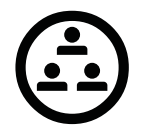 E-mail:                                2.Welche Daten & Quellen nutzen wirWir verarbeiten personenbezogene Daten, die wir im Rahmen ihrer Mitgliedschaft von Ihnen erhalten (z.B. Name, Vorname, Geschlecht, usw.)Personenbezogene Daten, wenn erforderlich, die wir zulässigerweise von Dritten bekommen (z.B. Behörden, Ämtern, Verbänden, Versicherungen).3. Art der Daten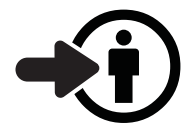 Relevante personenbezogene Daten:Personalien (Name, Adresse, Geschlecht, E-Mail Adresse, usw.)Im Zusammenhang mit Sportangeboten (Trainingsdaten, Fortbildungsdaten bei Trainern, Übungsleitern, usw.)Fotos (mit Einwilligung oder auf Basis von Spiel- oder Wettkampfordnungen)Im Einzelfall Identitätsdaten auf Basis eines amtlichen Ausweises4. Wofür?Zweck der Verarbeitung/ RechtsgrundlageGrundlage: Datenschutzgrundverordnung (EU-DSGVO), Bundesdatenschutzgesetz (BDSG), bereichsspezif. Datenschutznormen, Satzungen und Ordnungen von Verbänden (z.B. Wettkampf- und Spielbetrieb)4.1 Zur Erfüllung vertraglicher PflichtenVerarbeitung personenbezogener Daten (Art. 4 Nr. 2 EU-DSGVO) zur Begründung, Durchführung und Beendigung der Mitgliedschaftz.B. Beitragszahlungen, Abgabe von Beiträgen an Fachverbände und Sportversicherung, Beantragung von Zuschüssen, Melde- und Leistungsdaten bei Teilnahme am Wettkampf- und Spielbetrieb4.2 im Rahmen der Interessenabwägung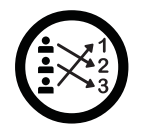 Zur Wahrung berechtigter Interessen von uns oder von Dritten:z.B.: Geltendmachung rechtlicher Ansprüche und Verteidigung bei rechtlichen StreitigkeitenGewährleistung der IT-Sicherheit und des IT-BetriebsVerhinderung und Aufklärung von StraftatenVideoüberwachungen zur Wahrung des Hausrechts, zur Sammlung von Beweismitteln, bei Überfällen und BetrugsdeliktenMaßnahmen zur Gebäude- und Anlagensicherheit (z.B. Zugriffskontrollen)Maßnahmen zur Sicherstellung des HausrechtsMaßnahmen zur Planung und Weiterentwicklung4.3 Aufgrund Ihrer Einwilligung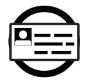 Soweit Sie uns eine Einwilligung zur Verarbeitung von personenbezogenen Daten erteilt haben, ist die Rechtmäßigkeit dieser Verarbeitung auf Basis Ihrer Einwilligung gegeben. Diese kann jederzeit widerrufen werden. Bitte beachten Sie, dass der Widerruf erst für die Zukunft wirkt. Verarbeitungen, die vor dem Widerruf erfolgt sind, sind davon nicht betroffen.4.4 Aufgrund Gesetzlicher Vorgaben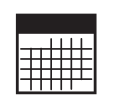 Der Verein unterliegt diversen rechtlichen Verpflichtungen aus Gesetzen, Satzungen und Ordnungen aus Mitgliedschaftenz.B. Mitgliedschaften in Dachverbänden, Anforderungen aus SteuergesetzZwecke der Verarbeitung:Meldung an Dach- und FachverbändeErfüllung steuerrechtl. PflichtenMeldepflicht gegenüber Ämtern, Versicherungen und Behörden5. Wer bekommt meine Daten? Innerhalb des Vereins:Diejenigen, die sie zur Erfüllung der Mitgliedschaft oder gesetzlichen Pflichten benötigenEventuell von uns eingesetzte Verarbeiter: z.B. IT-Dienstleistungen, Telekommunikation, LogistikSind zum Datenschutz uns und Ihnen gegenüber vertraglich verpflichtet. Außerhalb des Vereins:Informationen über Sie dürfen wir nur weitergeben, wenn gesetzl. Bestimmungen, Satzungen oder Ordnungen das dringend erfordern, sie eingewilligt haben oder wir zur Erteilung einer Auskunft befugt sind.z.B. Empfänger:Kreis-, Landes- und Bundesverbände (z.B. Stadtverband der Gehörlosen, usw.)Kreis-, Landes- und Bundesdachverbände (z.B. Stadtsportbund, GSV Sachsen)Öffentliche Stellen und Institutionen (z.B. Ämter, Behörden)Gewährleistung der IT-Sicherheit und des IT-BetriebsStellen zur Durchführung von Inkasso-Leistungen6. Wie lange werden meine Daten gespeichert?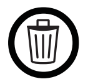 Für die Dauer der Mitgliedschaft.Im Rahmen der Aufbewahrungs- und Dokumentationspflichten Aus Handelsgesetzbuch (HGB), Abgabenordnung (AO), Bürgerlichem Gesetzbuch (BGBG) oder Satzungen und Ordnungen. Die dort vorgeschriebenen Fristen zur Aufbewahrung bzw. Dokumentation betragen zwei bis zehn Jahre.Sobald die Speicherung der Daten nicht mehr zur Durchführung der Mitgliedschaft erforderlich ist und keine gesetzlichen Aufbewahrungsfristen bestehen, werden Ihre Daten unverzüglich gelöscht.7. Welche     Datenschutzrechte habe ich?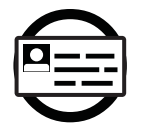 Jede betroffene Person hat im Rahmen der gesetzlichen Vorgaben das Recht auf Auskunft über die Verarbeitung seiner Daten,das Recht auf Löschung,das Recht auf Einschränkung der Verarbeitung,Widerspruchsrecht gegen die Verarbeitung,Recht auf Datenübertragbarkeit,Beschwerderecht bei einer Datenschutzaufsichtsbehörde.8. Besteht für mich eine Pflicht zur Bereitstellung von Daten?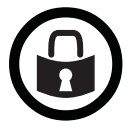 Nur diejenigen personenbezogenen Daten, die für die Aufnahme und Durchführung der Mitgliedschaft erforderlich sind oder zu deren Erhebung der Verein gesetzlich oder durch Satzungen/Ordnungen verpflichtet sind.Ohne diese notwendigen Daten ist keine Mitgliedschaft möglich.z.B. verpflichtet bei der Teilnahme im Wettkampf- und Spielbetrieb durch Identifikation über Personalausweis den Namen, Geburtsort, Geburtsdatum usw. zu erheben.9. Inwieweit werden meine Daten für die Profilbildung genutzt?Zur Bewertung persönlicher Aspekte.z.B.Altersstrukturen und Wahrnehmung von Angeboten zu Meldezwecken an Fach- und DachverbändeAnalyse von Sportangeboten zur Weiterentwicklung und Optimierung unserer Angebote